Projekt „Pomáháme spolu mimo školu“Je to jen pár týdnů, co jsme se pustili s dobrovolníky z řad žáků naší školy do realizace zajímavého projektu. S nápadem vytvoření „akční skupinky“ odvážných dětí nás oslovil Rezekvítek, který ve spojení s Nadací Veronica, MUNI a Veřejnou zelení města Brna připravil projekt s názvem „POMÁHÁME SPOLU MIMO ŠKOLU“. Jsme v této chvíli na úplném začátku našeho snažení… Dobrovolníci z řad dětí napříč všemi ročníky naší ZŠ hledají na přelomu listopadu a prosince ve svém okolí (okolí školy, v obci či mimo ni) místo, které stojí za to změnit k lepšímu, a to jejich vlastními silami. Během všech činností, které si projekt vyžádá, si děti vyzkouší sílu týmové práce a získají představu o tom, co vše takovéto počínání ve veřejném prostoru obnáší. Nezbytným partnerem při práci na projektu bude místní obecní úřad, ale naši odvážlivci se pokusí zapojit i blízkou (rodinu) či širší veřejnost (ostatní obyvatele Želešic). Tou hlavní získanou zkušeností by pak pro ně mělo být poznání, že i oni mají možnost měnit svět kolem sebe. Tato zkušenost je nedocenitelná napříč celou společností a může být motorem dalšího rozvoje našich dětí.V době uzávěrky tohoto zpravodaje probíhá finální výběr tří návrhů, které naše „akční skupinka“ více rozpracuje a posléze s nimi seznámí širší veřejnost Želešic. Ta bude mít možnost participovat veřejným hlasováním o nejlepší záměr. Velkým úspěchem pak pro nás všechny bude, pokud se najdou nadšenci i z řad obyvatelů obce, kteří se s námi zapojí do realizace vybrané akce.Za realizační tým „akční skupiny“   Mgr. Pavlína Jouklová a Mgr. Terezie Vařeková  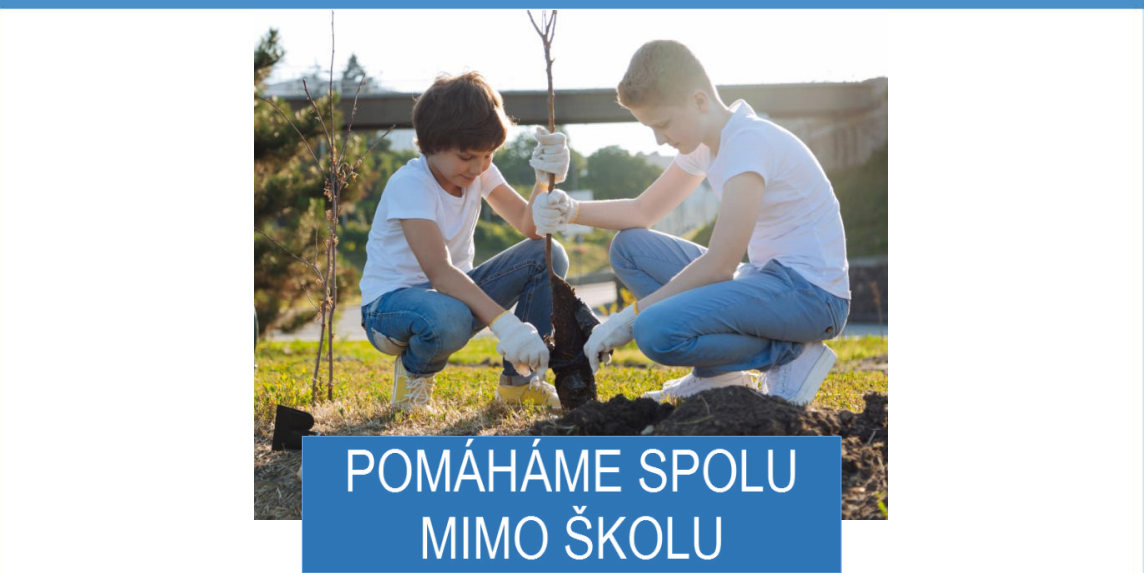 